1	DATOS DEL INFORME	1-12	DESARROLLO DEL INFORME	2-22.1	RECOLECCIÓN Y TRANSPORTE	2-22.1.1	ANÁLISIS DEL INFORME DE INTERVENTORÍA	2-22.1.2	DESCRIPCIÓN DE LAS ACTIVIDADES PRESENTADAS POR EL CONCESIONARIO	2-32.1.3	ANÁLISIS DE LAS VISITAS DE CAMPO REALIZADAS POR LA UAESP	2-42.1.4	REVISIÓN Y ANÁLISIS DE LA MATRIZ INTERACTIVA	2-42.2	ACTIVIDADES DE BARRIDO Y LIMPIEZA	2-52.2.1	ANÁLISIS DEL INFORME DE INTERVENTORÍA	2-52.2.2	DESCRIPCIÓN DE LAS ACTIVIDADES PRESENTADAS POR EL CONCESIONARIO	2-72.2.1	ANÁLISIS DE LAS VISITAS DE CAMPO REALIZADAS POR LA UAESP	2-72.2.2	REVISIÓN Y ANÁLISIS DE LA MATRIZ INTERACTIVA	2-72.3	CONTENEDORES	2-82.3.1	ANÁLISIS DEL INFORME DE INTERVENTORÍA	2-82.3.2	DESCRIPCIÓN DE LAS ACTIVIDADES PRESENTADAS POR EL CONCESIONARIO	2-142.3.3	ANÁLISIS DE LAS VISITAS DE CAMPO REALIZADAS POR LA UAESP	2-142.4	ACTIVIDADES DE LAVADO DE ÁREAS PÚBLICAS	2-152.4.1	ANÁLISIS DEL INFORME DE INTERVENTORÍA	2-152.4.2	ANÁLISIS DE LAS VISITAS DE CAMPO REALIZADAS POR LA UAESP	2-152.5	ACTIVIDADES DE CORTE DE CÉSPED	2-162.5.1	ANÁLISIS DEL INFORME DE INTERVENTORÍA	2-162.5.2	DESCRIPCIÓN DE LAS ACTIVIDADES PRESENTADAS POR EL CONCESIONARIO	2-162.5.3	ANÁLISIS DE LAS VISITAS DE CAMPO REALIZADAS POR LA UAESP	2-172.5.4	REVISIÓN Y ANÁLISIS DE LA MATRIZ INTERACTIVA	2-182.6	ACTIVIDADES DE PODA DE ÁRBOLES	2-192.6.1	ANÁLISIS DEL INFORME DE INTERVENTORÍA	2-192.6.2	DESCRIPCIÓN DE LAS ACTIVIDADES PRESENTADAS POR  EL CONCESIONARIO	2-202.6.3	ANÁLISIS DE LAS VISITAS DE CAMPO REALIZADAS POR LA UAESP	2-222.6.4	REVISIÓN Y ANÁLISIS DE LA MATRIZ INTERACTIVA	2-232.7	COMPONENTE SOCIAL	2-232.7.1	ANÁLISIS DEL INFORME DE INTERVENTORÍA	2-242.7.2	DESCRIPCIÓN DE LAS ACTIVIDADES PRESENTADAS POR EL CONCESIONARIO	2-242.7.3	ANÁLISIS DE LAS VISITAS DE CAMPO REALIZADAS POR LA UAESP	2-252.8	COMPONENTE ADMINISTRATIVO	2-252.8.1	Seguimiento a las respuestas que el concesionario presenta a los requerimientos de los  usuarios a través del Sistema Distrital de Quejas y Soluciones – SDQS.	2-253	APROBACIÓN DEL SUBDIRECTOR DE RECOLECCIÓN, BARRIDO Y LIMPIEZA	3-25El presente informe consolida la información y las evidencias de las actividades realizadas en el periodo comprendido entre el 01 al 31 de enero de 2021, de acuerdo con lo establecido en el plan de supervisión y control del servicio vigente a ese periodo, tomando como insumos las visitas de campo, seguimiento a través de la plataforma SIGAB e informes mensuales presentados tanto por la interventoría Consorcio Proyección Capital para la ASE 5 como por el prestador de servicio Área Limpia D.C. S.A.S. E.S.P.RECOLECCIÓN Y TRANSPORTELa actividad de Recolección y Transporte se aplica a todos los residuos sólidos no aprovechables generados por usuarios residenciales y no residenciales en la localidad de Suba, pertenecientes al ASE 5, en concordancia con las frecuencias mínimas y los horarios establecidos en la última actualización de la línea base del PGIRS y lo consignado en el Reglamento Técnico Operativo.ANÁLISIS DEL INFORME DE INTERVENTORÍA La Interventoría, de acuerdo con el informe presentado por el concesionario de aseo Área Limpia D.C. S.A.S. E.S.P. el 8 de enero de 2021 mediante radicado 2021-01-08-1533, identificó que para el mes de diciembre de 2020 se ejecutaron 259 microrrutas y se dispusieron un total 26.836,40 Tn, las cuales aumentaron 9% respecto al mes anterior (noviembre de 2020).Para el mes de enero de 2021 se ejecutaron 247 verificaciones en campo realizadas por la interventoría relacionadas con la actividad de recolección y transporte con la identificación de 5 hallazgos técnico-operativos.Para el mes de enero de 2021, se ejecutaron 128 verificaciones relacionadas con la actividad de recolección de los residuos ordinarios no aprovechables en los contenedores (actividad de operación de la contenerización) con la identificación de 22 hallazgos.Seguimiento a Solicitudes de Acción Correctiva - SAC para las actividades de recolección y transporteFuente: Informe de Interventoría mes de enero de 2021Conclusiones de la Interventoría:Una vez revisado el informe mensual del Concesionario correspondiente al mes de diciembre de 2020, la Interventoría evidenció diferencias en el reporte de ejecución de las microrrutas respecto al Plan Operativo teniendo que del total de microrrutas establecidas por el Concesionario correspondiente a 262 microrrutas; reportó como ejecutadas 259 microrrutas representadas en el 98.85%, situación que está contemplada dentro de las observaciones, las cuales se radicarán al Concesionario mediante comunicado.La Interventoría evidenció que la información cargada en el SIGAB, para el mes de enero de 2021, no permitió el debido control y seguimiento de las frecuencias y los horarios de prestación de servicio en tiempo real para 105 microrrutas. La Interventoría realizó 247 verificaciones en campo de las cuales identificó un total de 5 hallazgos técnico-operativos; de lo cual: - Los barrios con hallazgos encontrados fueron Suba Cerros, Iberia, Prado Veraniego y Nueva Zelandia.- El hallazgo más reiterativo en el periodo fue que no se observó el área limpia, con un 60% de representación.  De acuerdo con el histórico de toneladas recolectadas por el Concesionario desde el mes de marzo de 2018 hasta el mes de diciembre de 2020, se tiene un promedio mensual de 23.916,61 toneladas dispuestas en el RSDJ.El Concesionario ha dado respuesta de manera oportuna a los hallazgos informados por la Interventoría mediante la Matriz Interactiva.DESCRIPCIÓN DE LAS ACTIVIDADES PRESENTADAS POR EL CONCESIONARIOANÁLISIS DE LAS VISITAS DE CAMPO REALIZADAS POR LA UAESPDe acuerdo con el plan de supervisión vigente para el presente periodo, el equipo de apoyo a la supervisión de la UAESP realizó seguimiento y/o acompañamiento a las actividades relacionadas con el servicio de recolección y transporte en cuanto al cumplimiento de frecuencias y horarios. En relación con el seguimiento de las actividades de verificación el equipo de supervisión realizó 8 visitas de la siguiente manera:Como soporte de la información suministrada en la tabla anterior, se anexan los informes de las visitas de campo y las evidencias de las consultas y seguimiento realizado en el SIGAB.REVISIÓN Y ANÁLISIS DE LA MATRIZ INTERACTIVADe las 247 verificaciones en campo realizadas por la interventoría se reportaron en la matriz 5 hallazgos técnico operativos de los cuales cuatro (4) fueron cerrados a conformidad y uno (1) quedó en estado gestionado, dentro de los tiempos para dar respuesta.De las 128 verificaciones realizadas a la recolección de residuos ordinarios no aprovechables en los contenedores se reportaron en la matriz un total de 22 hallazgos, de los cuales 21 se encuentran cerrados a conformidad y uno (1) se encuentra en estado gestionado, dentro de los tiempos para dar respuesta.ACTIVIDADES DE BARRIDO Y LIMPIEZALa actividad de barrido y limpieza se aplica en las vías y áreas públicas de la localidad de Suba perteneciente al ASE 5, en concordancia con las frecuencias mínimas y los horarios establecidos en la última actualización de la línea base del PGIRS y lo consignado en el Reglamento Técnico Operativo.ANÁLISIS DEL INFORME DE INTERVENTORÍA De acuerdo con el plan de supervisión vigente para el presente periodo, el equipo de apoyo a la supervisión de la UAESP revisó y analizó el informe de Interventoría Consorcio Proyección Capital en el componente del servicio de barrido y limpieza del cual se presenta el siguiente resumen. La Interventoría, de acuerdo con el informe presentado por el concesionario de aseo Área Limpia D.C. S.A.S. E.S.P. el 8 de enero de 2021 mediante radicado 2021-01-08-1533, identificó que para el mes de diciembre de 2020 se reportaron 400 microrrutas de barrido y limpieza manual y 9 microrrutas de barrido y limpieza mecánica y un total de 48.833,85 Km barridos. Se ejecutaron 277 verificaciones relacionadas con la actividad de barrido manual con la identificación de 43 hallazgos técnico operativos y 12 verificaciones relacionadas con la actividad de barrido mecánico con la identificación de un hallazgo técnico operativo.Seguimiento a la Solicitud de Acción Correctiva SAC para las actividades de barrido y limpieza manual y mecánico Conclusiones de la interventoría:Una vez revisado el informe mensual del Concesionario correspondiente al mes de diciembre de 2020, la Interventoría evidenció diferencias en el reporte de ejecución de las microrrutas respecto al Plan Operativo teniendo que del total de microrrutas establecidas por el Concesionario correspondiente a 393 microrrutas; reportó como ejecutadas 400 microrrutas representadas en 101% situación que fue advertida al Concesionario en las observaciones realizadas al informe.La Interventoría realizó 289 verificaciones en campo de las cuales identificó un total de 44 hallazgos técnico-operativos; de lo cual: - Los barrios con mayor cantidad de hallazgos encontrados fueron Casa Blanca y Villa del Prado.- El hallazgo más reiterativo en el periodo fue que no se hace la liberación de zonas duras en la totalidad de la microrruta.Una vez revisado el informe mensual del Concesionario correspondiente al mes de diciembre de 2020, la Interventoría identificó una diferencia de 1.750,46km entre el total de los kilómetros ejecutados y los establecidos en su Plan Operativo.La Interventoría identificó que para el mes de diciembre de 2020, los kilómetros ejecutados por el Concesionario no sobrepasan la cantidad de kilómetros establecidos en el PGIRS como referencia.La Interventoría evidenció que la información cargada en el SIGAB, para enero de 2021, no permitió el debido control y seguimiento de las frecuencias y los horarios de prestación de servicio en tiempo real para 7 microrrutas de barrido mecánico.Para este periodo se encuentra en proceso de revisión la SAC N° 81 relacionada con la atención por la atención de zonas duras. Para este periodo se encuentra en proceso de revisión la SAC N° 82 relacionada con la atención por la garantía del área limpia. El Concesionario ha dado respuesta de manera oportuna a los hallazgos informados por la Interventoría mediante la Matriz Interactiva.DESCRIPCIÓN DE LAS ACTIVIDADES PRESENTADAS POR EL CONCESIONARIODe acuerdo con el informe presentado por el concesionario de aseo Área Limpia D.C. S.A.S. E.S.P., con radicado UAESP 20217000058202 del 11/02/2021, para el mes de enero se ejecutaron la totalidad de microrrutas establecidas en el plan operativo de acuerdo a las frecuencias y turnos definidos. Se atendieron un total de 47.336,84 Km que incluye el barrido de vías y áreas públicas. ANÁLISIS DE LAS VISITAS DE CAMPO REALIZADAS POR LA UAESPDe acuerdo con el plan de supervisión vigente para el presente periodo, el equipo de apoyo a la supervisión de la UAESP realizó seguimiento y/o acompañamiento a las actividades de verificación y control efectuadas por la Interventoría del servicio de barrido y limpieza en cuanto al cumplimiento de frecuencias y horarios. En relación con el seguimiento de las actividades de verificación, el equipo de supervisión realizó 4 visitas de la siguiente manera:Como soporte de la información suministrada en la tabla anterior, se anexan los informes de las consultas y seguimiento realizado en el SIGAB.REVISIÓN Y ANÁLISIS DE LA MATRIZ INTERACTIVA De las 277 verificaciones en campo realizadas por la interventoría para barrido y limpieza manual se reportaron en la matriz 43 hallazgos técnico operativos de los cuales se cerraron 29 hallazgos con respuesta satisfactoria, 13 hallazgos se encuentran en estado gestionado y uno (1) sin gestionar. Los hallazgos “Gestionados” y “Sin Gestionar” fueron notificados la última semana de enero de 2021, por lo que se encuentran dentro de los tiempos de respuesta.De las 12 verificaciones en campo realizadas por la interventoría para barrido y limpieza mecánica se reportó en la matriz un hallazgo técnico operativo el cual fue cerrado.  De las 128 verificaciones relacionadas con la actividad de recolección de los residuos ordinarios no aprovechables en los contenedores se reportó en Matriz Interactiva los 22 hallazgos identificados, de los cuales 21 se encuentran cerrados a conformidad y uno (1) se encuentra en estado gestionado, dentro de los tiempos para dar respuesta. CONTENEDORESANÁLISIS DEL INFORME DE INTERVENTORÍA De acuerdo con plan de supervisión vigente para el presente periodo, el equipo de apoyo a la supervisión de la UAESP revisó y analizó el informe de Interventoría Proyección Capital en el componente de contenedores, del cual se presenta el siguiente resumen. El 8 de enero de 2021 el Concesionario presentó el informe mensual correspondiente al mes de diciembre de 2020, mediante comunicado 2021-01-08-1533. En el informe en mención, el Concesionario reportó la ubicación de 1.483 contenedores de residuos no aprovechables y 1.363 contenedores de residuos aprovechables. La interventoría aclara que de los 1.483 contenedores, 120 contenedores de residuos no aprovechables no corresponden al alcance de esta interventoría.Para el mes de enero de 2021 la interventoría realizó un total de 1.023 verificaciones en campo con el fin de validar la prestación del servicio mediante contenedores con la identificación de 122 hallazgos técnico operativos.Fuente: Informe de Interventoría enero de 2021.La interventoría adelantó reconteó de los contenedores a través de 759 verificaciones relacionadas con la ubicación de los contenedores en las que se identificaron 7 hallazgos técnico operativos. Se encontraron en total 1928 contenedores, 1240 para residuos no aprovechables y 688 para residuos aprovechables.  Para el mes de enero de 2021, se ejecutaron 67 verificaciones relacionadas con la actividad de mantenimiento de los contenedores con identificación de 71 hallazgos técnico operativos.Para el mes de enero de 2021, se ejecutaron 69 verificaciones relacionadas con la actividad de lavado de los contenedores con identificación de 22 hallazgos técnico operativos.Seguimiento a la Solicitudes de Acción Correctiva SAC para las actividades de recolección y basuraConclusiones de la interventoría: La Interventoría realizó 1.023 verificaciones en campo de las cuales identificó un total de 122 hallazgos técnico-operativos; de lo cual: - Los barrios con mayor cantidad de hallazgos encontrados fueron: Toscana, Villa del Prado, Canódromo, entre otros.- El hallazgo más reiterativo en el periodo fue que no se observó el área limpia.El Concesionario ha dado respuesta de manera oportuna a los hallazgos informados por la Interventoría mediante la Matriz Interactiva.DESCRIPCIÓN DE LAS ACTIVIDADES PRESENTADAS POR EL CONCESIONARIODe acuerdo con el informe presentado por el concesionario de aseo Área Limpia D.C. S.A.S. E.S.P., con radicado UAESP 20217000058202 del 11/02/2021, para el mes de enero el concesionario reporta que se presentaron 28 casos de contenedores vandalizados: 20 aprovechables y 8 no aprovechables. Hubo remplazo de un contenedor aprovechable.Durante el mes de se atendió con mantenimiento preventivo (lavado externo, limpieza de grafitis, inspección de funcionamiento, ajuste de tapas, tapones sistema de apertura) un total de 83 contenedores: 80 no aprovechables y 3 aprovechables. Durante el mes de enero, se ejecutaron un total de 220 mantenimientos correctivos: 124 no aprovechables y 96 aprovechables.Durante el mes de enero se atendieron con lavado un total de 5.812 contenedores: 4.449 no aprovechables y 1.363 aprovechables.ANÁLISIS DE LAS VISITAS DE CAMPO REALIZADAS POR LA UAESPDe acuerdo con el plan de supervisión vigente para el presente periodo, el equipo de apoyo a la supervisión de la UAESP realizó seguimiento y/o acompañamiento a las actividades de verificación y control efectuadas por la Interventoría del servicio de contenedores en cuanto al cumplimiento de frecuencias y horarios. En relación con el seguimiento de las actividades de verificación el equipo de supervisión realizaron dos visitas de la siguiente manera:Como soporte de la información suministrada en la tabla anterior, se anexan los informes de las visitas de campo. ACTIVIDADES DE LAVADO DE ÁREAS PÚBLICASANÁLISIS DEL INFORME DE INTERVENTORÍA De acuerdo con el plan de supervisión vigente para el presente periodo, el equipo de apoyo a la supervisión de la UAESP revisó y analizó el informe de Interventoría Proyección Capital en el componente de lavado de áreas públicas del cual se presenta el siguiente resumen. El Concesionario Área Limpia Distrito Capital S.A.S E.S.P, mediante el comunicado 2021-01-08-1533 radicado el 8 de enero de 2021, remitió el informe de reporte de actividades del mes de diciembre de 2020, el cual fue objeto de revisión y validación por parte de la Interventoría, identificando que para este periodo el Concesionario no reporta ejecución de lavado de áreas públicas.Durante el mes de enero de 2021, la Interventoría realizó un total de 24 verificaciones en campo, en las cuales no se identificaron hallazgos.Conclusiones de la interventoría:El Concesionario para el mes de diciembre de 2020, no reportó ejecución de lavado de áreas públicas.Las actividades de lavado de áreas públicas en el mes de enero de 2021 se desarrollaron en las condiciones técnicas y de calidad del servicio requeridas toda vez que no se generaron hallazgos en las verificaciones de campo realizadas por la Interventoría a esta actividad.ANÁLISIS DE LAS VISITAS DE CAMPO REALIZADAS POR LA UAESPDe acuerdo con el plan de supervisión vigente para el presente periodo, el equipo de apoyo a la supervisión de la UAESP realizó seguimiento y/o acompañamiento a las actividades de verificación y control efectuadas por la Interventoría del servicio de lavado de áreas públicas en cuanto al cumplimiento de frecuencias y horarios. En relación con el seguimiento de las actividades de verificación el equipo de supervisión realizó 1 visita de la siguiente manera:Como soporte de la información suministrada en la tabla anterior, se anexa el informe de la consulta y seguimiento realizado en el SIGAB.ACTIVIDADES DE CORTE DE CÉSPEDANÁLISIS DEL INFORME DE INTERVENTORÍA De acuerdo con el plan de supervisión vigente para el presente periodo, el equipo de apoyo a la supervisión de la UAESP revisó y analizó el informe de Interventoría Proyección Capital en el componente de corte de césped del cual se presenta el siguiente resumen. La interventoría manifiesta que el concesionario cumplió con los tiempos establecidos en el Reglamento técnico Operativo para el envío de las programaciones y reprogramaciones correspondientes al periodo de enero del 2021, en donde se estimó una intervención de 6.120.292,18 metros cuadrados correspondientes a 1.612 códigos.Asimismo, indican que el 15 de enero del 2021 el concesionario remitió la proyección de intervención del mes siguiente, correspondiente a 1.614 áreas verdes.Conclusiones de la interventoría:Los metros cuadrados cortados en el mes anterior al periodo de este informe (diciembre del 2020) no sobre pasan lo establecido en el PGIRS y ejecuto el 100% de lo programado. Para el mes de enero del 2021 el concesionario gestiono en términos los hallazgos reportador por la interventoría.El hallazgo más reiterativo corresponde a la ejecución de la actividad en la fecha programada.  Seguimiento a la Solicitudes de Acción Correctiva SAC para las actividades de corte de césped. Para el componente de corte de césped no se han presentado Solicitudes de Acción Correctiva SAC al concesionario Área Limpia.  DESCRIPCIÓN DE LAS ACTIVIDADES PRESENTADAS POR EL CONCESIONARIODe acuerdo con el plan de supervisión vigente para el presente periodo se realizó la revisión y análisis del informe presentado por el Concesionario en el componente de corte de césped. Durante el mes de Enero de 2021, en la zona de operación ASE 5, se realizó corte de Césped en zonas públicas de uso público correspondiente a un área de 6.151.005,51 m², tal y como se muestra a continuación:Fuente: Adaptado de Informe Mensual Área Limpia D.C S.A.S. E.S.PDe conformidad con la gráfica anterior, 772 de las áreas verdes intervenidas corresponden a parques, 161 corresponde a separadores viales, el 333 a Andenes, 129 a zonas ambientales y 4 a intersecciones viales (orejas), para un total de 1399 áreas intervenidas.Para el periodo del presente informe, se reportan 435.66 Toneladas de residuos vegetales generados en el servicio de corte de césped, en relación con el mes anterior se presentó un aumento del 2 % en la generación de residuos.El total de toneladas de recolección y transporte reportadas en el informe del concesionario para el mes de enero será analizado y validado por la interventoría en su informe del mes de febrero de 2021, por lo tanto este valor está sujeto a variación.Asimismo, de conformidad con el acuerdo suscrito entre el concesionario y la UAESP durante el periodo de enero no se pudo realizar la entrega de residuos de corte de césped al proyecto “Pacas Digestoras Silva” por las medidas tomadas en cuanto a la emergencia sanitaria del Covid-19 ANÁLISIS DE LAS VISITAS DE CAMPO REALIZADAS POR LA UAESPDe acuerdo con el plan de supervisión vigente para el presente periodo, el equipo de apoyo a la supervisión de la UAESP realizó acompañamiento a las actividades de corte de césped efectuadas por el concesionario. En relación con el seguimiento de las actividades de verificación el equipo de supervisión realizó dos visitas de la siguiente manera:Como soporte de la información suministrada en la tabla anterior, se anexan los informes de las visitas de campo (Véase Acta del 06/01/2021)  y las evidencias de las consultas y seguimiento realizado en el SIGAB. Mediante oficio con radicado UAESP 20212000001141 se solicitó al DADEP información sobre la zona verde ubicada en la Carrera 91 # 137-59 para establecer competencias en cuanto a la prestación del servicio de corte de césped.Adicionalmente el día 28 de enero se llevó a cabo una atención especial en corte de césped al parque Ciudadela Cafam II debido a la entrega de las obras de infraestructura que se realizaron allí, donde se ejecutó el corte de césped, bordeo, y liberación de zonas duras, adicionalmente se contó con el acompañamiento del grupo de comunicaciones de la UAESP realizando un reconocimiento a esta labor. (Véase Acta del 28/01/2021). 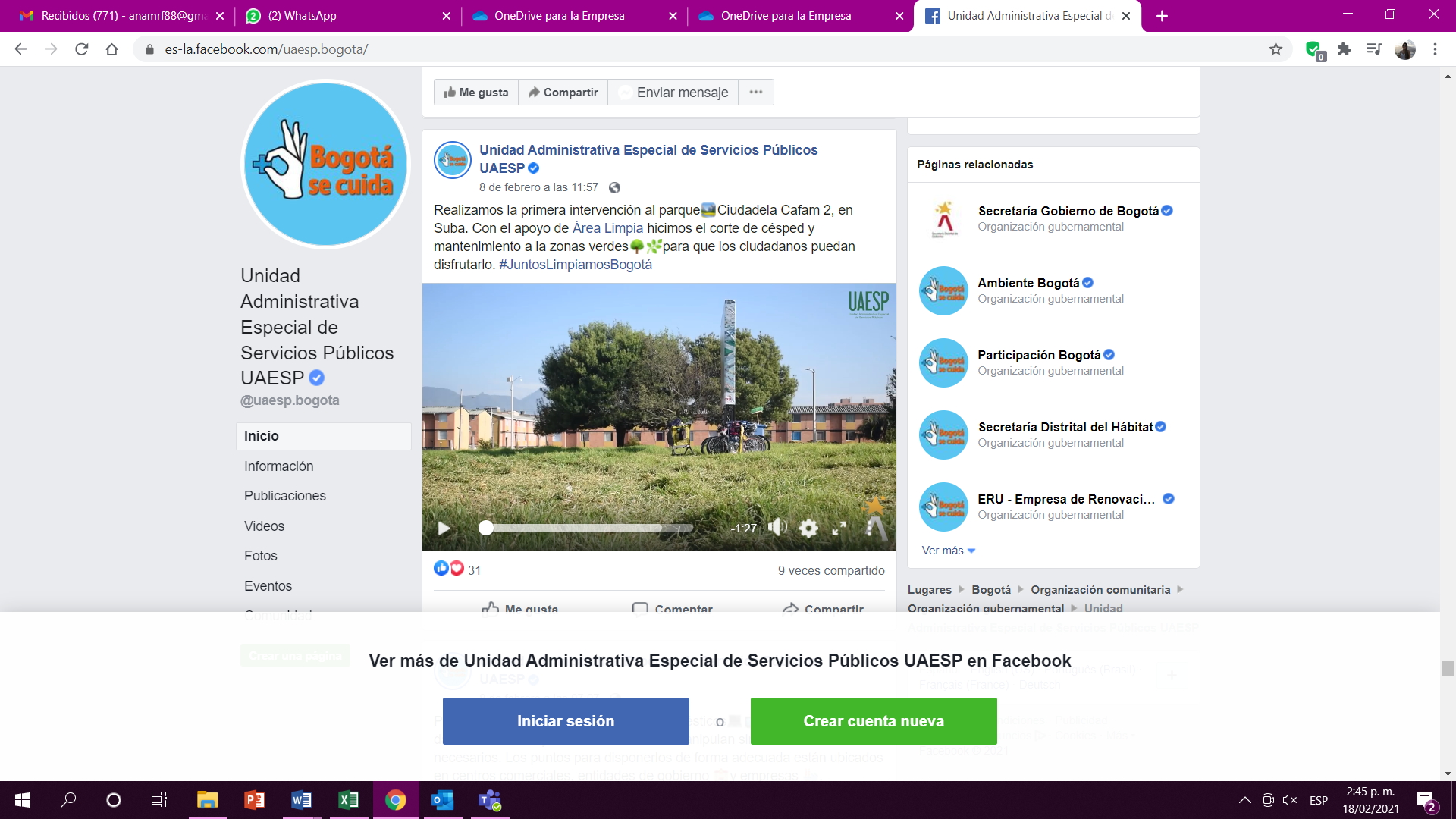 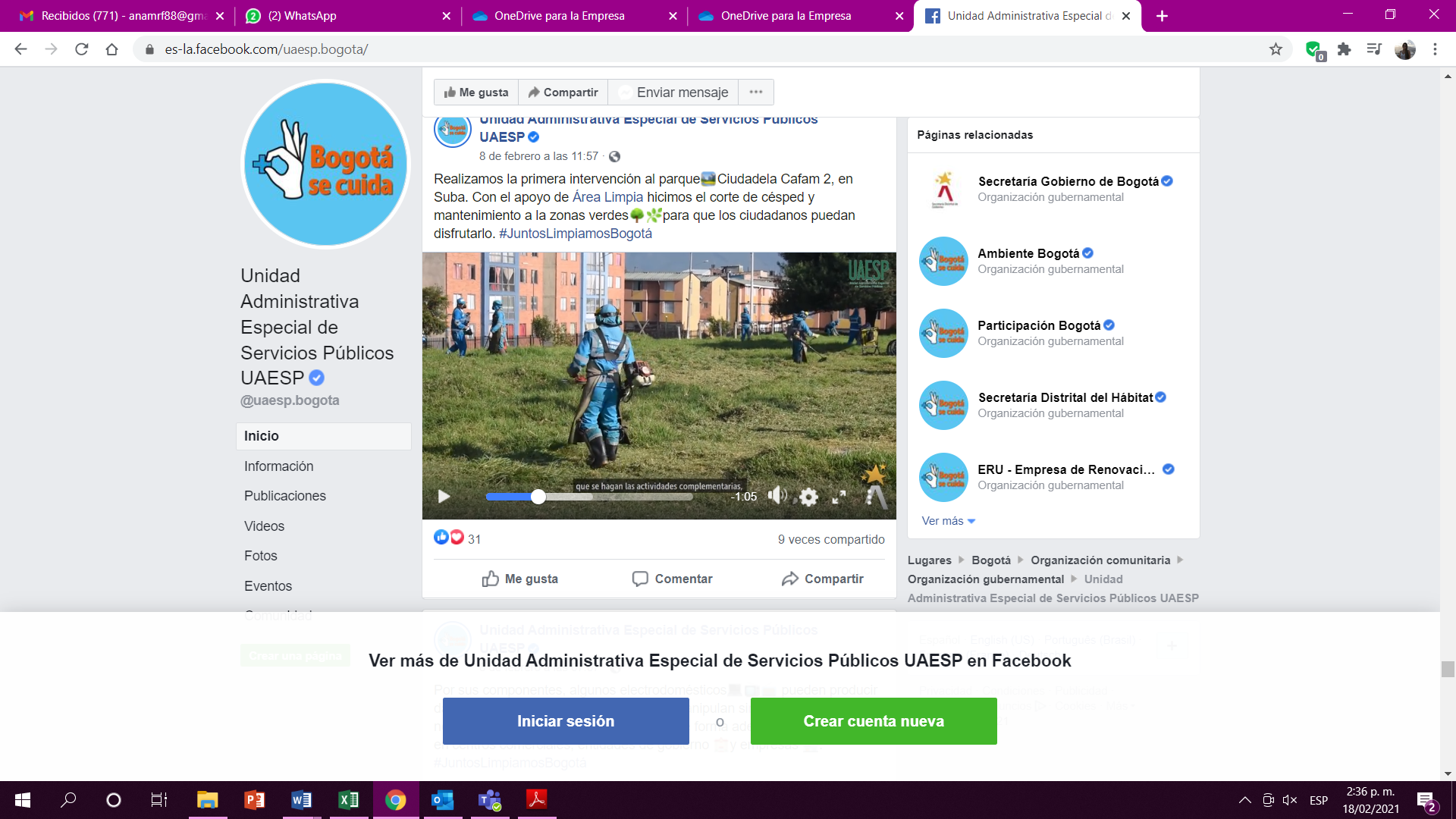 REVISIÓN Y ANÁLISIS DE LA MATRIZ INTERACTIVADe acuerdo con el plan de supervisión vigente para el presente periodo, el equipo de apoyo a la supervisión de la UAESP realizó la revisión y análisis de matriz interactiva según aplicativo desarrollado por la interventoría, encontrando que de las 336 verificaciones en campo realizadas por la interventoría, en la matriz interactiva se reportaron 36 hallazgos de los cuales 33 se cerraron, 2 el concesionario solicitó prórroga y 1 no aplicaba dado a que la zona no era competencia del concesionario. Los hallazgos encontrados fueron 24 por la zona verde con altura mayor a los 10 cm, 6 por el código reportado no se encontró en la ubicación relacionada, 4 hallazgos por no dejar el césped a la altura requerida y 2 por no realizar bordeo.  De acuerdo con lo encontrado en el mes anterior, durante este periodo la interventoría proyección capital encontró muchos más hallazgos sobresaliendo las zonas verdes con césped superior a 10 cm sin intervenir, y se puede concluir que el hallazgo reiterativo es por no dejar el césped a la altura requerida. Conclusiones de la interventoría. La Interventoría realizó 336 verificaciones en campo en las cuales se identificó un total de 36 hallazgos técnico-operativos; de lo cual: El barrio con mayor cantidad de hallazgos encontrados fue La Mercedes Suba.El hallazgo más reiterativo corresponde a zona verde con altura mayor de10 cm.Una vez revisado el informe mensual del Concesionario correspondiente al mes de diciembre de 2020, la Interventoría identificó observaciones y se remitieron a través de correo electrónico. Los metros cuadrados ejecutados durante el mes de diciembre 2020 no sobrepasan los establecidos por PGIRS.Para el mes de diciembre de 2020, el Concesionario ejecutó en un 100 % su programación de corte de césped.El Concesionario durante el mes de enero de 2021 gestionó en los tiempos establecidos los hallazgos reportados por la Interventoría mediante la Matriz Interactiva.El servicio de corte de césped presenta falencias en cuanto   a que la ejecución del corte de césped no fue realizada en la fecha de programación.ACTIVIDADES DE PODA DE ÁRBOLESANÁLISIS DEL INFORME DE INTERVENTORÍA De acuerdo con el plan de supervisión vigente para el presente periodo, el equipo de apoyo a la supervisión de la UAESP revisó y analizó el informe de Interventoría Proyección Capital en el componente del servicio de poda de árboles, del cual se presenta el siguiente resumen. De acuerdo con lo informado por la Interventoría Proyección Capital la programación del mes de enero fue remitida por el concesionario en el tiempo establecido según el Reglamento Técnico Operativo, en donde se proyectó intervenir 1.559 ejemplares arbóreos, lo cual significa que la programación fue complementada con labores posteriores de marcación, y adicionalmente el concesionario remitió en términos la programación para el mes siguiente. En cuanto a la remisión de las fichas técnicas de poda, Área Limpia D.C. S.A.S E.S.P remitió al Consorcio Proyección Capital las fichas técnicas de atención de 1.593 individuos arbóreos del mes de diciembre en el término establecido.Conclusiones de la interventoría. El Concesionario durante el mes de enero de 2021 ejecutó la poda de árboles sin novedades en la operación. Se presentaron hallazgos en las verificaciones realizadas por parte de la Interventoría durante el mes de enero 2021.En las verificaciones de campo, se realizó la valoración del manejo de avifauna, sin presentar ningún hallazgo dentro de las 40 verificaciones realizadas en el mes de enero de 2021.Seguimiento a la Solicitudes de Acción Correctiva SAC para las actividades de poda de árboles. Para el componente de poda de árboles no se han presentado Solicitudes de Acción Correctiva SAC al concesionario Área Limpia.  DESCRIPCIÓN DE LAS ACTIVIDADES PRESENTADAS POR EL CONCESIONARIOLa prestación del servicio de poda de árboles en el ASE 5 se realizó de conformidad con la programación aprobada por la SDA en el Plan de podas mediante el Concepto Técnico 17937 del 28/12/2018 de la Secretaría Distrital de Ambiente.Para el periodo del presente informe se podaron 1389 árboles, a continuación se consolidan los árboles intervenidos por Área Limpia D.C S.A.S desde el inicio de la concesión hasta enero del 2021:Fuente: Adaptado de Informe Mensual de Área LimpiaDurante el mes de enero, en la zona de operación ASE 5, de los 1389 árboles podados 314 corresponden al primer ciclo del Plan de Podas y 1054 corresponden al segundo ciclo, 21 corresponden a podas priorizadas por árbol en riesgo, eventos SIRE u otros.   Fuente: Adaptado del Informe Mensual Área Limpia D.C S.A.S E.S.PAtención del arbolado por modelo de RiesgoDe acuerdo con el informe de Área Limpia en el mes de enero del 2021 se realizó la intervención de 41 árboles (ARC) que se encuentran incluidos en la categoría de riesgo Alto. Atención del arbolado – liberación de luminariasEl concesionario presenta en su informe mensual, que durante el mes de diciembre se atendieron en total 19 ejemplares arbóreos con ocasión al despeje de los conos lumínicos de las luminarias. Lo anterior, para mejorar el paso de la iluminación en diferentes zonas públicas de la localidad de Suba y mejorar las condiciones de seguridad de estas.Atención de SIRESÁrea Limpia D.C S.A.S E.S.P reporta la gestión y atención de los eventos generados en el sistema de gestión de riesgo y atención de emergencias de Bogotá– SIRE y eventos generados por la atención de emergencias por parte del Jardín Botánico, tal y como se relacionan a continuación:Fuente: Tomado de Informe Mensual Área Limpia D.C S.A.S. E.S.PManejo de avifaunaCon respecto al plan de manejo de avifauna, Área Limpia D.C S.A.S reportó que realizó 28 intervenciones silviculturales a árboles con presencia de nidos activos por lo que se realizó la poda sin hacer afectación de las ramas que presentan avifauna. El prestador de aseo en su informe mensual de Enero realiza una relación de cada uno de los 28 árboles intervenidos informando el número SIGAU, número de placa asignada y el tipo de tratamiento realizado.  Residuos generados por poda de árboles. Para el periodo del presente informe se generaron en la localidad de Suba 56,32 Toneladas de residuos de poda, en comparación con el mes de diciembre se evidencia una disminución del 45,87% en la generación de residuos vegetales provenientes de este servicio.  El total de toneladas de recolección reportadas en el informe del concesionario para el mes de diciembre será analizado y validado por la interventoría en su informe del mes de febrero de 2021, por lo tanto este valor está sujeto a variación.Asimismo, de conformidad con el acuerdo suscrito entre el concesionario y la UAESP durante el periodo de enero no se pudo realizar la entrega de residuos de poda de árboles al proyecto “Pacas Digestoras Silva” por las medidas tomadas en cuanto a la emergencia sanitaria del Covid-19 ANÁLISIS DE LAS VISITAS DE CAMPO REALIZADAS POR LA UAESPDe acuerdo con el plan de supervisión vigente para el presente periodo, el equipo de apoyo a la supervisión de la UAESP realizó acompañamiento a la actividad de poda de árboles ejecutada por el prestador de aseo. En relación con el seguimiento de las actividades de verificación el equipo de supervisión realizó dos visitas de la siguiente manera:Como soporte de la información suministrada en la tabla anterior, se anexan los informes de las visitas de campo (Véase Acta del 06/01/2021) y las evidencias de las consultas y seguimiento realizado en el SIGAB.Durante el periodo del presente informe el prestador realizó el reporte del alrededor de 33.000 novedades del arbolado según lo identificado en campo; en donde no fue posible la atención silvicultural por diferentes situaciones encontradas, entre ellas: individuos ubicados en ronda de humedales, presentan riesgo eléctrico o proximidad con líneas de flujo eléctrico, ejemplares que no cuentan con código SIGAU, podas antitécnicas, árboles ausentes, entre otros. Dichas novedades fueron cargadas al DRIVE compartido con la SDA y JBB.Adicionalmente el día 06 de enero del 2021 en atención a solicitud de la Secretaría Distrital de Movilidad se realizó un recorrido con el prestador de aseo para identificar árboles que interferían con señales de tránsito, encontrando 9 individuos arbóreos que requerían poda, los cuales dado por su importancia para la seguridad vial el prestador ejecuto el día 12 de enero (se anexa informe de la visita en el radicado 20212000006291).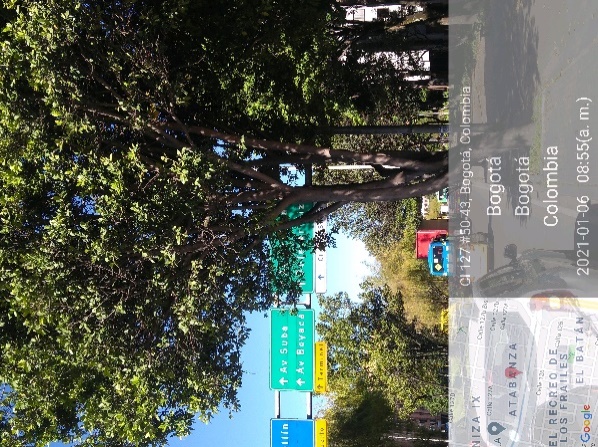 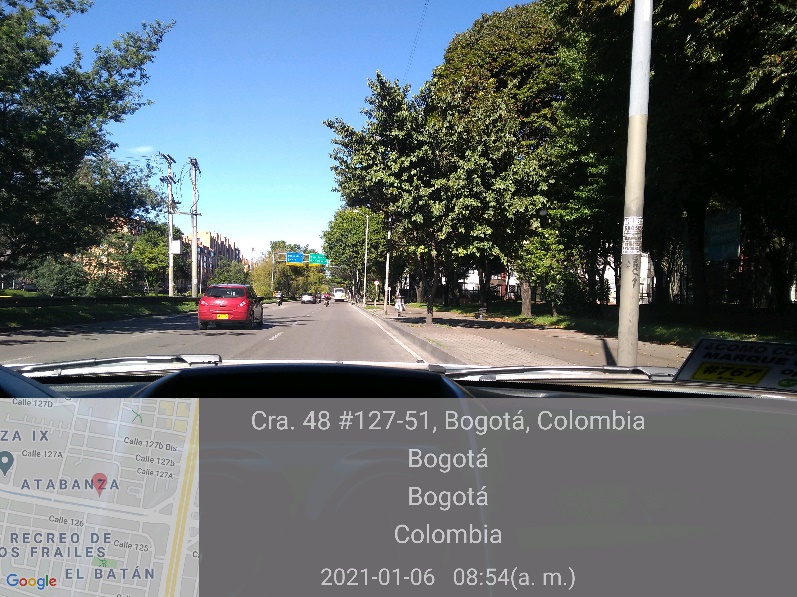 REVISIÓN Y ANÁLISIS DE LA MATRIZ INTERACTIVADe acuerdo con el plan de supervisión vigente para el presente periodo, el equipo de apoyo a la supervisión de la UAESP realizó la revisión y análisis de matriz interactiva según aplicativo desarrollado por la interventoría, encontrando que de las 40 verificaciones en campo realizadas por la interventoría, en la matriz interactiva se reportaron 5 hallazgos de los cuales todos ya se encuentran cerrados. Dentro de los hallazgos identificados se encontraron 3 por aplicación de cicatrizante, 1 por dejar ramas secas en el individuo podado, 1 por cortes no limpios o con protuberancias. Durante este periodo según la Interventoría realizó únicamente 40 verificaciones en campo, que de acuerdo con las intervenciones realizadas por el prestador tienen una baja representatividad de la actividad, argumentando la emergencia sanitaria por COVID-19, por lo que se requirió aclaración a la interventoría mediante radicado UAESP 20212000028221. COMPONENTE SOCIALANÁLISIS DEL INFORME DE INTERVENTORÍA Aadicionalmente la interventoría en el informe No. 35 que entrega información del 1 al 31 de enero de 2021, programó y realizó un total de 06 verificaciones a las actividades ejecutadas y reportadas por el área de gestión social del concesionario en la programación semanal:Actividades de coordinación ________06Actividades informativas ___________00Actividades operativas ____________ 00Actividades pedagógicas __________ 00 Actividades de tipo evento _________ 00Actividades Fallidas ______________ 00Para un total de 06 actividades verificadas en el mes de enero por parte de la interventoría, El Concesionario desarrolló las actividades acordes a lo establecido en el Programa de Gestión Social, Anexo 2 y Anexo 11. “información tomada del informe No 35 del Consorcio Proyección Capital”DESCRIPCIÓN DE LAS ACTIVIDADES PRESENTADAS POR EL CONCESIONARIOEn el informe del mes de enero 2021, entregado por el concesionario Área Limpia, reportaron 18 actividades dentro de los 7 proyectos que tiene la empresa Área Limpia para dar cumplimiento al programa de gestión social, de la siguiente manera:Por mi área residencial limpia. __________05Por mi área comercial limpia.   __________04   Comprometido con mi institución. ________00Mi mascota limpiecita. _________________00   Todos por una Suba limpia. _____________08 Por más puntos limpios. ________________01  Cuentas limpias. ______________________00 No se ejecuta ninguna actividad en este proyecto ya que la meta está estipulada para marzo de 2021.Según lo reportado en el informe el concesionario realizó 18 actividades que están enfocadas a sensibilizar a la comunidad de la localidad de Suba, en el manejo de residuos, separación en la fuente, el uso de la línea 110 para la recolección de escombros y procesos de contenerizacion (frecuencias de recolección y lavado). En el desarrollo de estas jornadas se llegó a 1.301 usuarios de la localidad. El concesionario dando cumplimiento al anexo 11 (Contenerizacion), realizó 14 actividades en las cuales se socializó sobre la correcta disposición de residuos, buen uso de contenedores, línea 110 para recolección de escombros y/o residuos voluminosos y separación en la fuente.En el informe entregado por el operador en este periodo reportó 01 jornada de operativos de imposición de comparendos en la localidad, calle 136 # 153-76 iglesia Juan Bautista Scalabrini, barrio Provenza, durante esta jornada se contó con el apoyo de Policía, pero se aclara que no se impusieron comparendos únicamente se realizó la sensibilización por parte del concesionario y los gestores de la Policía Local de Suba.ANÁLISIS DE LAS VISITAS DE CAMPO REALIZADAS POR LA UAESPPara este componente y desde la gestión adelantada por parte de la UAESP para el mes de enero, se asiste al PMU zona de especial cuidado Suba, se asiste a la reunión de seguimiento a la ruta del plan de orgánicos, se asiste al PMU por cuarentena Suba, jornada de seguimiento a la ruta 2 de orgánicos, se asiste a la sesión ordinaria de la CAL, se realiza jornada de seguimiento a la ruta 1 de orgánicos, se asiste al encuentro en el barrio el POA, tal como se observa en los soportes adjuntos al presente informe. A continuación se presenta la relación de actividades con la comunidad aompañadas por la UAESP.Fuente: Elaboración propiaCOMPONENTE ADMINISTRATIVOSeguimiento a las respuestas que el concesionario presenta a los requerimientos de los usuarios a través del Sistema Distrital de Quejas y Soluciones – SDQS.Para el mes de enero de 2021, se realizó revisión aleatoria a través del SIGAB en la opción de PQR operativos al SDQS 21552021 con número de PQR 791389, con fecha de reporte del 25 de enero de 2021, con la recolección de residuos vegetales en la carrea 54 D con calle 186. Tal como se observa en el informe de visita administrativa y de campo anexa al presente. Profesionales que apoyan la supervisión y control del servicio:Nombre:  			Componente		Cargo o No. de Contrato		FirmaMartha E. Martínez R.		Operativo		Profesional Universitario		 Diana Marcela Perdomo 		Operativo		Contratista 			 Juan Camilo Montenegro		Operativo       		Contratista			 Ana María Rueda 		Poda de árboles y 	Contratista 			   				corte de césped Juan Carlos Castillo	           	Gestión social		Contratista     		 ** Se incluye la totalidad de los participantes.DATOS DEL INFORMEDATOS DEL INFORMEDATOS DEL INFORMEServicio :                  Servicio :                  Servicio :                         Disposición Final         Gestión de Residuos HospitalariosRecolección, Barrido y Limpieza             ASE # 5Período de análisis: del 01 al 31 de enero 2021Período de análisis: del 01 al 31 de enero 2021Período de análisis: del 01 al 31 de enero 2021DESARROLLO DEL INFORMESAC No.LOCALIDADFECHA DE APERTURANo. COMUNICADO INTERVENTORÍA/UAESPCONCEPTOESTADO ACTUALFECHA DE CIERREOBSERVACIÓN SAC´S ABIERTAS77SUBA09/10/2020UAESP-CPC-ASE5-1989-20 (UAESP 20207000368352) 09/10/2020Recolección y transporte de residuos contenerizadosAbiertaNAEl Concesionario responde con el comunicado OP-2020-0901 del 14/10/2020.La Interventoría solicito cronograma con el comunicado UAESP-CPC-ASE5-2119-20 10/12/2020.El Concesionario responde con el comunicado OP-2020-1096 del 11/12/2020.Al respecto, se programará mesa de trabajo con la UAESP.De acuerdo con el informe presentado por el concesionario de aseo Área Limpia D.C. S.A.S. E.S.P., con radicado UAESP 20217000058202 del 11/02/2021, para el mes de enero se ejecutaron 262 micro rutas y se dispusieron un total 25.319 Ton, se presentó una variación del -15,45% respecto a las toneladas del mes anterior.Fuente: Informe concesionario mes de enero de 2021No.fechaLocalidadUbicaciónObjetoObservaciónModalidadModalidadNo.fechaLocalidadUbicaciónObjetoObservaciónTerrenoSIGAB104/01/2021SubaBarrio MadalenaSupervisión y control de la actividad de Recolección y Transporte.La actividad se realizó sin novedades.x212/01/2021SubaBarrios Villa María y La GaitanaSupervisión y control de la actividad de Recolección y Transporte.La actividad se realizó sin novedades.x320/01/2021SubaBarrios La Campiña y El CarmeloSupervisión y control de la actividad de Recolección y Transporte.La actividad se realizó sin novedades.x420/01/2021SubaBarrios Corinto, Prados de SotaventoSupervisión y control de la actividad de Recolección y Transporte.La actividad se realizó sin novedades.x528/01/2021SubaBarrios La Cañiza y Nueva TibabuyesSupervisión y control de la actividad de Recolección y Transporte.La actividad se realizó sin novedades.x629/01/2021SubaBarrios Campanela, El Salitre SubaSupervisión y control de la actividad de Recolección y Transporte.La actividad se realizó sin novedades.x730/01/2021SubaBarrio MalibúSupervisión y control de la actividad de Recolección y Transporte.La actividad se realizó sin novedades.x813/01/2021SubaBarrio Villa del PradoSupervisión y control de la actividad de Recolección y Transporte.La actividad se realizó sin novedades.xSAC No.LOCALIDADFECHA DE APERTURANo. COMUNICADO INTERVENTORÍA/UAESPCONCEPTOESTADO ACTUALFECHA DE CIERREOBSERVACIÓN SAC´S81SUBA26-01-2021UAESP-CPC-ASE5-2202-21 (UAESP  20217000028932)26-01-2021Atención de zonas durasAbiertaNALa Interventoría se encuentra analizando el comunicado de respuesta del Concesionario OP-2021-0047 del 29 de enero de 202182SUBA26-01-2021UAESP-CPC-ASE5-2203-21(UAESP  20217000029002)26-01-2021Barrido y limpieza garantía área limpiaAbiertaNALa Interventoría se encuentra analizando el comunicado de respuesta del Concesionario OP-2021-0049 del 29 de enero de 202171SUBA04-08-2020 UAESP-CPC-ASE5-1814-20(UAESP 20207000268702) / 04-08-2020 Barrido Mecánico. Anexo N° 9 de contrato No 287 de 2018.ABIERTANA.El Concesionario da respuesta mediante OP-2020-0713 indicando que no comparte la postura de la Interventoría. La Interventoría solicita el Cronograma Especial mediante comunicado UAESP-CPC-ASE5-1829-20(UAESP-CPC-ASE5-1829-20) del 18/08/2020.El Concesionario da respuesta mediante comunicado 20201000005381 del 21/08/2020. Se encuentra en revisión por la Interventoría.El 29 de octubre de 2020, la Interventoría envió a ÁREA LIMPIA DISTRITO CAPITAL SAS E.S.P el comunicado UAESP-CPC-ASE5-2039-20 (UAESP N° 20207000400092) del 29/10/2020, en donde se informó que se enviaría a la UAESP la recomendación para iniciar un proceso administrativo de carácter sancionatorio.Se encuentra pendiente programar mesa de trabajo con la UAESP.No.fechaLocalidadUbicaciónObjetoObservaciónModalidadModalidadNo.fechaLocalidadUbicaciónObjetoObservaciónTerrenoSIGAB114-01-2021SubaVías públicasSupervisión y control de la actividad de barrido y limpieza.Se evidenció que el servicio se prestó sin novedades.X220-01-2021SubaVías públicasSupervisión y control de la actividad de barrido y limpieza.Se evidenció que el servicio se prestó sin novedades.X329-01-2021SubaVías públicasSupervisión y control de la actividad de barrido y limpieza.Se evidenció que el servicio se prestó sin novedades.X422-01-2021SubaVías públicasSupervisión y control de la actividad de barrido y limpieza.Se evidenció que el servicio se prestó sin novedades.XACTIVIDADCANTIDAD DE VERIFICACIONESCANTIDAD DE VERIFICACIONES CON HALLAZGOS-TÉCNICO OPERATIVOCANTIDAD DE HALLAZGOS-TÉCNICO OPERATIVOInstalación75977Operación1281822Mantenimiento673371Lavado692222Total1.02380122SAC No.LOCALIDADFECHA DE APERTURANo. COMUNICADO INTERVENTORÍA/UAESPCONCEPTOESTADO ACTUALFECHA DE CIERREOBSERVACIÓN SAC´S64Suba24/04/2020CPC-1614-20Mantenimiento de contenedoresAbiertaEN SEGUIMIENTO AL CRONOGRAMALa interventoría inicia SAC con radicado UAESP 20207000150832 del 24/04/2020.Actualmente se encuentra en solicitud de cronograma.Con radicado UAESP 20207000160192 del 05/05/2020, el concesionario remite cronograma a la interventoría.La interventoría remite cronograma aprobado para la firma del subdirector de RBL, con radicado 20207000179362 del 21/05/2020.Mediante Radicado 20202000086881 del 10/06/2020 la UAESP remite cronograma debidamente firmado, para que se adelanten las acciones correspondientes.La interventoría se encuentra en Proyección de avance de cronograma al concesionario. Mediante Radicado UAESP 20207000233132 del 07/07/2020 se remite al Concesionario el Cronograma suscrito para que remita los avances de las actividades. A su turno, el Concesionario responde con el comunicado OP-2020-0655 del 22/07/2020 con el avance del cronograma, el cual se encuentra en revisión por la Interventoría. cronograma suscrito, la interventoría se encuentra validando las evidencias de la ejecución de actividades presentadas por el concesionario en el mes de julio de 2020.Con radicado UAESP 20207000289972 del 31/08/2020, el concesionario informa los correctivos tomados en los contenedores. El cronograma suscrito. la interventoría se encuentra validando las evidencias de la ejecución de actividades presentadas por el concesionario en el mes agosto de 2020.El concesionario mediante oficio OP – 2020 – 0773 del 21/08/2020 emite respuesta al seguimiento al mantenimiento de los contenedores.El concesionario mediante oficio OP – 2020 – 0973 del 05/11/2020 manifiesta que: “…ha ejecutado acciones para dar oportuna atención a los mantenimientos requeridos por los contenedores teniendo en cuenta lo pactado en el cronograma especial de acciones de mejora para la SAC No. 64…”, igualmente se relaciona la trazabilidad de informes y oficios enviados a la Interventoría y UAESP, respecto a la gestión realizada sobre la SAC.65Suba












28/04/2020CPC-1624-20Lavado de contenedores. (Estructural).AbiertaSEGUIMIENTO CRONOGRAMALa interventoría inicia SAC con radicado UAESP 20207000154132 del 28/04/2020.Área Limpia remite reporte de lavado de contenedores a la interventoría, con copia a la UAESP con radicado 20207000164262 del 07/05/2020.Con radicado UAESP 20207000179122 del 21/05/2020, la interventoría solicita cronograma al concesionario.El concesionario remite cronograma a la interventoría, con copia a la UAESP a través del radicado 20207000182362 del 26/05/2020.Mediante Radicado 20202000104391 del 14/07/2020 la UAESP remite cronograma debidamente firmado, para que se adelanten las acciones correspondientes.El Concesionario remite el avance de estas actividades del Cronograma Especial mediante comunicado OP-2020-0657 del 22/07/2020, el cual se encuentra en revisión por la Interventoría.cronograma suscrito, la interventoría se encuentra validando las evidencias de la ejecución de actividades presentadas por el concesionario en el mes de julio de 2020.Con radicado UAESP 20207000293072 del 25/08/2020, el concesionario informa las acciones del cronograma del lavado de los contenedores.cronograma suscrito. la interventoría se encuentra validando las evidencias de la ejecución de actividades presentadas por el concesionario en el mes agosto de 2020.El concesionario mediante oficio OP – 2020 – 0974 del 05/11/2020 manifiesta que: “…ha ejecutado las acciones para dar oportuna atención a los lavados requeridos por los contenedores teniendo en cuenta lo pactado en el cronograma especial de acciones de mejora para la SAC No. 65…”, igualmente se relaciona la trazabilidad de informes y oficios enviados a la Interventoría y UAESP, respecto a la gestión realizada sobre la SAC.74Suba10/09/2020CPC-ASE5-1916-20Stock de contenedoresAbiertaCon radicado UAESP 20207000319392 del 10/09/2020, la interventoría abre Solicitud de Acción Correctiva.El concesionario presentó cronograma, el cual se encuentra en verificación de la interventoría.La interventoría mediante oficio UAESP-CPC-ASE5-1916-20 del 9 de septiembre de 2020, emite la Solicitud de Acción Correctiva N° 74 relacionada con el no cumplimiento del stock de contenedores de residuos aprovechables, acorde con la capacidad nominal instalada en el ASE 5, puntualmente el faltante correspondiente a 136 contenedores.En atención a la SAC, el Concesionario a través del comunicado 20201000005711 solicitó plazo para dar respuesta a la misma sin que se evidenciara la implementación de las medidas correctivas con el fin de mitigar las situaciones expuestas mediante la SAC No 74. En consecuencia, de lo anterior, el Consorcio Proyección Capital dio aplicación al procedimiento contemplado en el parágrafo Segundo de la Cláusula Vigésima Segunda – Multas del Contrato N° 287 de 2018, por lo que mediante comunicado No. UAESP-CPC-ASE5-1926-20, solicitó al Concesionario la presentación de un cronograma.La interventoría a través de radicado UAESP-CPC-ASE5-2554-20 concluye (..)”a sabiendas de la profunda preocupación del Concesionario por las situaciones que han girado en torno al stock de contenedores, antes que la Interventoría proceda en los términos del parágrafo tercero de la Clausula Vigésima segunda del Contrato de Concesión N° 287 de 2018, esperamos que ÁREA LIMPIA DISTRITO CAPITAL S.A.S. E.S.P pueda concretar la reunión con la UAESP a la que hace referencia en su escrito e informar a esta Interventoría las conclusiones de la misma”(..).78Suba



04/11/2020UAESP-CPC-ASE5-2044-20Capacidad nominal contenerizaciónAbiertaCon radicado UAESP 20207000405042 del 04/11/2020, la interventoría abre Solicitud de Acción Correctiva.La interventoría se encuentra analizando cronograma.No.fechaLocalidadUbicaciónObjetoObservaciónModalidadModalidadNo.fechaLocalidadUbicaciónObjetoObservaciónTerrenoSIGAB122/01/2021SubaCarrera 100 # 141 B – 15 Barrio el PoaTener encuentro con la comunidad que se encuentra insatisfecha por los contenedores del sector, en el marco de la solicitud con radicado UAESP 20207000470802 del 15/12/2020 en el sector de la carrera 100 # 141 B – 15 en la localidad de Suba.1. Se realizará el día primero de febrero a las 8:30 am jornada de sensibilización y caracterización en compañía de personal de aprovechamiento de la UAESP.2. Se realizará el día cuatro de febrero una jornada de guardianes del ambiente a las 2:00 pm con personal de la UAESP y de Area limpia.3. El día nueve de febrero se realizará una nueva jornada de guardianes del ambiente a las 8:00 am en compañía del consecionario y personal de la UAESP.x222/01/2021SubaCalle 135 A con carrera 91 ARevisar los contenedores ubicados en la calle 135 A con carrera 91 A en la localidad de Suba.Se realizó recorrido para verificar el estado de los contenedores ubicados sobre la calle 135 A con carrera 91 A en la localidad de Suba, los cuales permanecían sin reguero en el momento de la visita que se realizó fuera de frecuencia.xNo.fechaLocalidadUbicaciónObjetoObservaciónModalidadModalidadNo.fechaLocalidadUbicaciónObjetoObservaciónTerrenoSIGAB1Mes de eneroSubaSupervisión y Control del lavado de Áreas Públicas.Revisión de la ejecución de la programación del cumplimiento de lavado por mes en el ASE 5Tomando la información suministrada en el SIGAB, la cual contempla el lavado de áreas públicas especiales y lavado de áreas adicionales completadas en un 95,06% es decir un total de 77 sobre 81 variables usadas en formula, además del lavado de áreas públicas PGIRS completadas en un 100% es decir que son 20 de 20 las variables usadas en fórmula.xNo.fechaLocalidadUbicaciónObjetoObservaciónModalidadModalidadNo.fechaLocalidadUbicaciónObjetoObservaciónTerrenoSIGAB106/01/2021SubaCalle 108 Carrera 55Realizar seguimiento a la ejecución de la actividad de corte de césped. Se evidencio la ejecución a conformidad con el reglamento técnico operativo, se evidencio un auxiliar que no hacía uso de los EEPs X2Enero 2021SubaSUBARevisar el cumplimiento de la programación versus la ejecución de corte de césped, seguimiento a ruta 18001 de recolección de corte de césped. La programación en andenes, orejas y separadores viales se cumplió en un 100%. Lo programado en parque se cumplió en un 98% y para Zonas Ambientales se cortó más de lo programado con una ejecución del 103%XTIPO DE SOLICITUDCANTIDAD EVENTOSOtro13Poda6Recolección13Total general32No.fechaLocalidadUbicaciónObjetoObservaciónModalidadModalidadNo.fechaLocalidadUbicaciónObjetoObservaciónTerrenoSIGAB106/01/2021SubaCalle 108 con Carrera 55Supervisión a cuadrilla de poda de árboles. La cuadrilla de se encontraba en la ejecución del segundo ciclo del Plan de Podas, las podas se realizaron de acuerdo con Manual de Silvicultura Urbana para Bogotá.X2Enero 2021SubaSubaRevisar el cumplimiento de la programación versus la ejecución de corte de césped, seguimiento a ruta 19001 de recolección de poda de árbolesDe acuerdo con SIGAB en el mes de enero se ejecutó solamente el 83.9% de lo programado para poda de árboles. XConclusiones:  En las diferentes reuniones, jornadas y actividades se tuvo contacto con 1.301 usuarios de la localidad de Suba con los cuales se realizó proceso de sensibilización en manejo integral de residuos sólidos, separación en la fuente, uso de la línea 110 para la recolección de escombros y residuos especiales, y proceso de contenerizacion, frecuencias de recolección y lavado.ACTIVIDAD.SOPORTES.PMU zona de especial cuidado SubaSe adjunta acta de reunión Reunión de seguimiento a la ruta del plan de orgánicosSe adjunta acta de reunión. PMU por cuarentena SubaSe adjunta acta de reunión. Jornada de seguimiento a la ruta 2 de orgánicosSe adjunta informe de campo Sesión ordinaria de la CALSe adjunta acta de reunión. Jornada de seguimiento a la ruta 1 de orgánicosSe adjunta informe de campo. Encuentro en el barrio el POASe adjunta informe de campo. APROBACIÓN DEL SUBDIRECTOR DE RECOLECCIÓN, BARRIDO Y LIMPIEZAFecha de aprobación: 25/03/2021    Nombre: HERMES HUMBERTO FORERO MORENO     Firma ___________________________